WCAG 2.0 Evaluation Tools University of Illinois at Urbana-Champaign
Open SourceThe open source tools are designed to help people understand and learn about the accessibility of web resources based on the requirements of the W3C Web Content Accessibility Guidelines (WCAG) 2.0 Level A and AA Success Criteria.  Functional Accessibility Evaluator (FAE) 2.0FAE 2.0 is a free service of the University of Illinois that allows you to spider a website for W3C WCAG 2.0 requirements.  Users can select the depth of spidering and a ruleset that represents the technologies they are using to make the website accessible.  http://fae20.cita.illinois.edu AInspector Sidebar for FirefoxAInspector Sidebar is a Firefox add-on that inspects the accessibility of the current web page using the browsers document object model (DOM) which contains the result of dynamically generated content.      http://ainspector.github.ioRulesets for WCAG 2.0 EvaluationHTML4 Legacy Techniques: WCAG 2.0 Level A and AA requirements using HTML4 legacy techniques, but allows HTML5 and ARIA accessibility techniques.HTML5 and ARIA Techniques: WCAG 2.0 Level A and AA requirements requiring the using the modern ARIA and HTML5 accessibility techniques.http://fae20.cita.illinois.edu/rulesets/sc/  Join Announcements ListservLow volume (once or twice a month) e-mail listserv to learn about updates to the open source tools and training opportunities:https://lists.illinois.edu/lists/info/oaa-tools-announcements  ContactJon Gunderson, Ph.D.
Disability Resources and Education Services
University of Illinois at Urbana-Champaign
1207 South Oak Street, Champaign, ILE-mail: jongund@illinois.edu
Phone: (217) 244-5870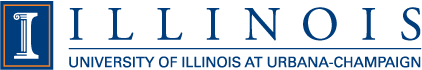 